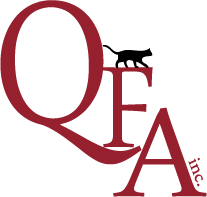 QUEENSLAND FELINE ASSOCIATION INC.Recording of Visiting Stud CatsFee $6.00This form is for the purpose of recording the dates and mating details of a Stud Cat moved from the owner’s premises to the premises of the dam/s for the purpose of mating over a short period.  A short period is no longer than 3 months.  Anything longer than 3 months must be either a transfer or a lease.  This short visit is NOT counted as a transfer/another home as per QFA Rules & Regulations. I authorise      	  QFA Breeder No      	to sign the litter registration form on my behalf for Stud Male Rego No      	Name of Cat      	  as he resided at their premises from Dates from      		  to      		for the purpose of mating the following dam/s;Stud Owner to INITIAL at the end of each Dam NameRego No      	  Name of Dam      	  Initial      	Rego No      	  Name of Dam      	  Initial      	Rego No      	  Name of Dam      	  Initial      	Rego No      	  Name of Dam      	  Initial      	Rego No      	  Name of Dam      	  Initial      	Rego No      	  Name of Dam      	  Initial      	Stud Owner’s Signature      	  Dated      	Print Name:      	  QFA Breeder No:     	The original form to be forwarded to QFA Inc on lodgement of the first litter registration.Longhair RegistrarShorthair RegistrarPO Box 108 Clayfield QLD 4011Phone: 0448 186 796Email: longhair@qfeline.comPO Box 2456 Nth Ipswich QLD 4305Phone: 0418 988 752Email: shorthair@qfeline.com